Tickets Vietnam Airlines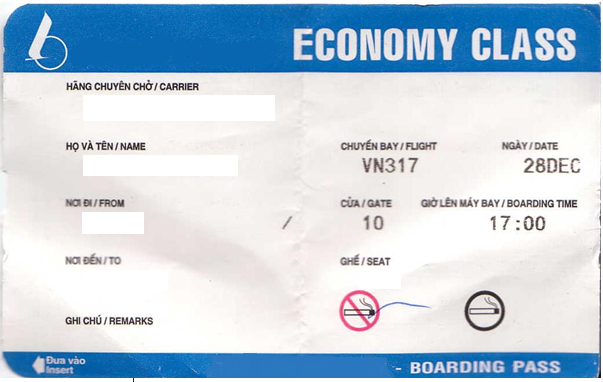 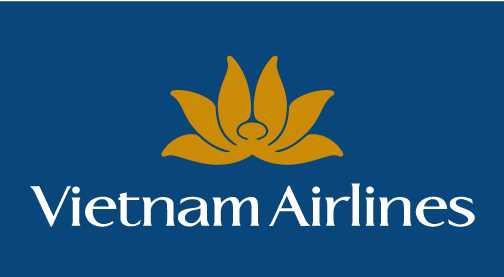 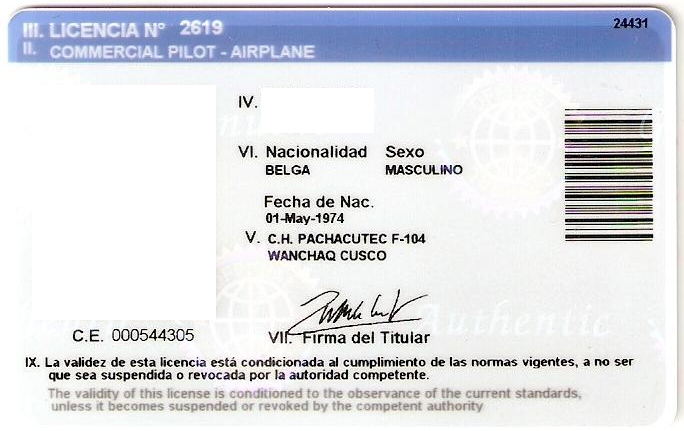 